Муниципальное казённое общеобразовательное учреждение«Богучанская средняя школа № 4»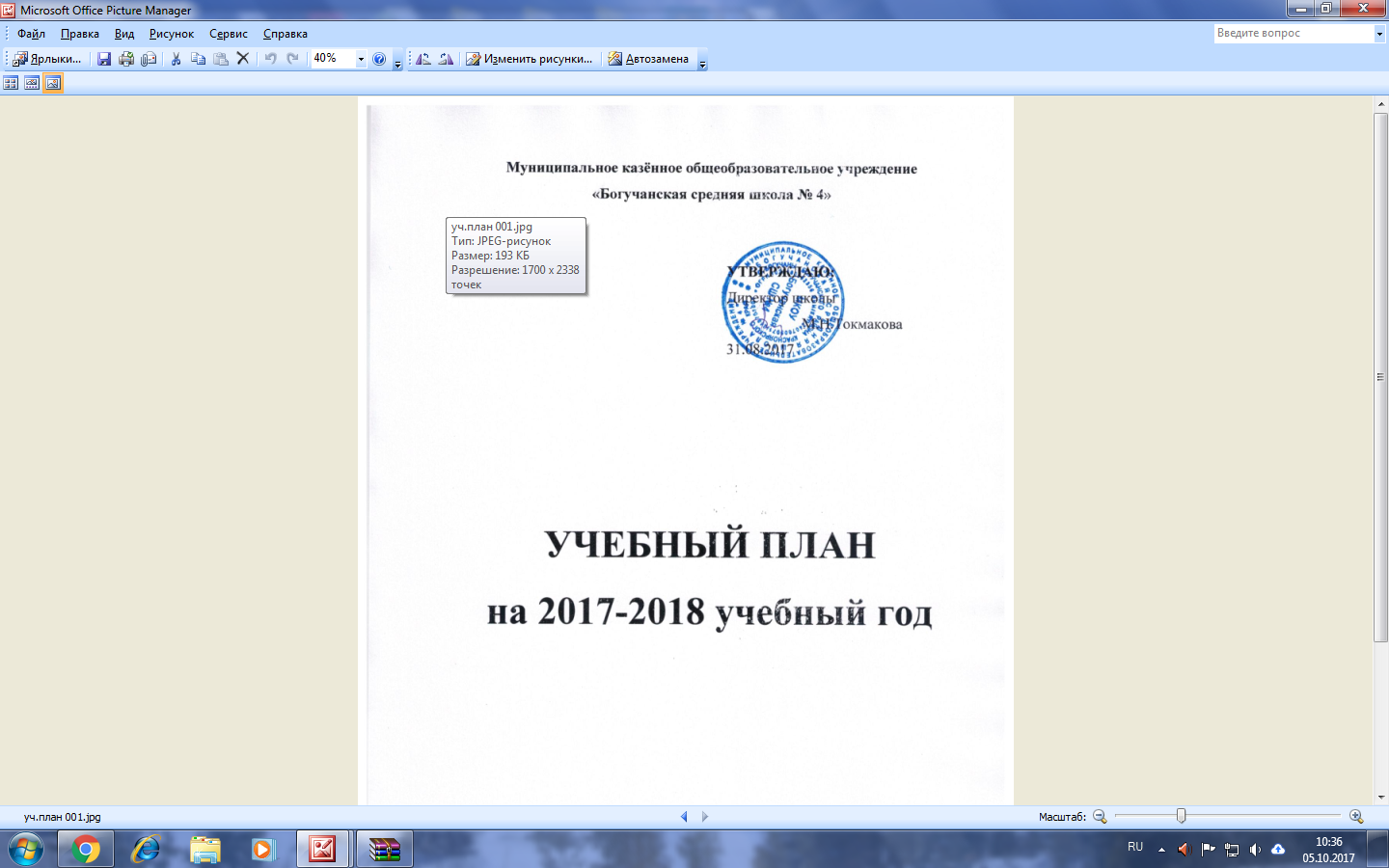 УЧЕБНЫЙ ПЛАНна 2017-2018 учебный годс.Богучаны2017 годПОЯСНИТЕЛЬНАЯ ЗАПИСКАМуниципальное казённое  общеобразовательное учреждение «Богучанская средняя школа № 4» осуществляет реализацию общеобразовательных программ:начального общего образования (нормативный срок освоения 4 года);основного общего образования (нормативный срок освоения 5 лет); среднего  общего образования (нормативный срок освоения 2 года). Учебный план школы на 2017 – 2018 учебный год разработан на основе следующих нормативно-правовых документов: Федеральный уровень:Федеральный закон от 29.12.2012 года №273-ФЗ «Об образовании в Российской Федерации».Федеральный базисный учебный план и примерные учебные планы для общеобразовательных учреждений РФ, реализующих программы общего образования, утвержденные приказом министерства образования РФ от 09.03.2004 г. №1312.Приказ Министерства образования и науки Российской Федерации №1994 от 03 июня 2011г. «Изменения, которые вносятся в   федеральный базисный учебный план для образовательных учреждений  Российской Федерации, реализующих программы общего образования, утвержденные приказом     Министерства образования Российской Федерации от 9 марта   2004 г. N 1312».Федеральный государственный образовательный стандрат начального общего образования (Приказ Министерства образования и науки Российской Федерации      №373 от 6 октября 2009 г., зарегистрирован Минюст № 17785 от 22.12.2009), в редакции приказа Министерства образования Российской Федерации № 1241 от 26.11.2010 года «О внесении изменений в  федеральный государственный образовательный стандарт начального общего образования от 06.10.2009 года № 373"».Приказ Министерства образования и науки Российской Федерации от 17 декабря 2010 года "Об утверждении федерального государственного образовательного стандарта основного общего образования".Приказ Минобрнауки России от 29.12.2014г. № 1644 «О внесении изменений в приказ Министерства образования и науки РФ от 17 декабря 2010г. № 1897 «Об утверждении и введении в действие федерального государственного образовательного стандарта основного общего образования».Приказ Министерства образования  и науки Российской Федерации от 30 августа 2010 г № 889 "Изменения которые вносятся в федеральный базисный учебный план и примерные учебные планы для образовательных учреждений Российской Федерации, реализующих программы общего образования, утвержденные приказом Министерства образования Российской Федерации от 9 марта 2004 г. № 1312 "Об утверждении федерального базисного учебного плана и примерных учебных планов для образовательных учреждений Российской Федерации, реализующих программы общего образования" (дополнительный третий час физической культуры).Постановление главного государственного санитарного врача Российской Федерации от 29 декабря 2010 г. №189 г. «Об утверждении СанПиН 2.4.2.2821-10 «Санитарно-эпидемиологические требования к условиям организации обучения в общеобразовательных учреждениях».Концепция профильного обучения на старшей ступени общего образования, утвержденная приказом Министерства образования РФ от 18.07.2002 г. №2783.Приказ Министерства образования РФ от 05.03.2004 г. №1089 «Об утверждении федерального компонента государственных образовательных стандартов начального общего, основного общего и среднего (полного) общего образования».Методические рекомендации по организации образовательного процесса в общеобразовательных учреждениях по курсу «Основы безопасности жизнедеятельности» (приложение к письму Министерства образования и науки РФ от 27.04.2007 г. №03-898).Методические рекомендации по организации профильного обучения в общеобразовательных учреждениях (приложение к письму министерства образования и науки РФ от 04.03.2010 г. №03-412).Методические рекомендации по реализации элективных курсов (приложение к письму Министерства образования и науки РФ от 04/03.2010 г. №03-413).Приказ Министерства образования и науки  Российской Федерации  от 17.12.2010 г. №1897 «Об утверждении федерального государственного образовательного стандарта основного общего образования».Письмо Департамента общего образования  Минобрнауки  от 19 апреля 2011 года №03-255 «О введении федеральных государственных образовательных стандартов общего образования».Письмо Министерства образования РФ от 12.05.2011 №03-296 «Об организации внеурочной деятельности при введении федерального государственного образовательного стандарта общего образования».Приказ Министерства образования и науки РФ от 28 мая 2014 г. N 598 «О внесении изменений в порядок организации и осуществления образовательной деятельности по основным образовательным программам - образовательным программам начального общего, основного общего и среднего общего образования, утвержденным приказом Министерства образования и науки РФ от 30.08. 2013 №1015».Приказ  Минобразования от 10.04.2002г. № 29/2065-п «Об утверждении учебных планов специальных (коррекционных) образовательных учреждений для обучающихся, воспитанников с ограниченными возможностями здоровья». Письма Управления специального образования Минобразования РФ от 28 февраля 2003 года № 27/2643-6 «Методические рекомендации об организации деятельности образовательных учреждений надомного обучения».Письмо Министерства Просвещения РСФСР и Министерства здравоохранения РСФСР от 28.07.1980 г. № 281-М/17-13-186 «Перечень заболеваний, по поводу которых дети нуждаются в индивидуальных занятиях на дому и освобождаются от посещения массовой школы». Письмо министерства образования и науки РФ от 15.07.2014 №08-888 «Об организации учащихся образовательных учреждений по учебному предмету «Физическая культура».Примерные основные образовательные программы начального общего образования, основного общего образования и среднего общего образования.Примерные программы  по  предметам.Региональный уровеньЗакон Красноярского края «О внесении изменений в законы края, регулирующие вопросы в области краевого (национально-регионального) компонента государственных образовательных стандартов общего образования в Красноярском крае» от 30 июня 2011 года № 12-6054 и пояснительная записка к нему.Школьный уровеньУстав МКОУ Богучанская  СШ № 4Основная образовательная программа начального общего образования  МКОУ Богучанская СШ № 4.Основная образовательная программа основного общего образования МКОУ Богучанская  СШ № 4.Основная образовательная программам среднего общего образования МКОУ Богучанская СШ №.Рабочие  программы по предметам.Данный учебный план полностью реализует Федеральный государственный образовательный стандарт начального общего образования (ФГОС НОО), Федеральный государственный образовательный стандарт основного общего образования (ФГОС ООО, 5-7 классы), Федеральный компонент государственного стандарта (ФкГОС) в 8-11 классах и обеспечивает единство образовательного пространства Российской Федерации, гарантирует владение выпускниками образовательного учреждения необходимым минимумов знаний, умений и навыков, обеспечивает реализацию общеобразовательных программ общего образования, Программы развития школы, образовательной программы школы.Учебный план школы - локальный нормативно-правовой акт, устанавливающий перечень учебный областей и учебных предметов (1-4 классы, 5-7 классы) и учебных предметов (8-11 классы), объем учебного времени, отводимого на их изучение по уровням общего образования и учебным годам с учетом перечны учебных предметов и объема учебного времени согласно ФГОС НОО, ФГОС ООО и ФБУП-2004.Учебный план школы на текущий учебный год разрабатывается в преемственности с учебным планом 2017-2018 учебного года.Цель учебного плана - создание условий для получения каждым учащимся доступного качественного образования в соответствии с его образовательными потребностями, формирование ключевых компетентностей.Задачи учебного плана:соблюдение федерального компонента государственного стандарта образования и федерального государственного образовательного стандарта;воспитание разносторонне развитой личности, способной к активной адаптации в обществе и самостоятельному жизненного выбору;обеспечение развития общеучебных и исследовательских умений и навыков учащихся на основе компетентностного подхода к обучению школьников;совершенствование системы работы по профессиональной ориентации;формирование активной гражданской позиции и чувства патриотизма;сохранение и укрепление здоровья учащихся и привитие навыков здорового образа жизни.Изучение учебных предметов организуется с использованием учебников, входящих в федеральные перечни учебников, утвержденные приказом Министерства образования и науки РФ.Учебный план соответствует объему допустимой учебной нагрузки в соответствии с нормами СанПиНа 2.4.2.28.21-10.Учебный план состоит из двух составляющих содержаний образования:инвариантной - обязательной для всех имеющих государственную аккредитацию образовательных организаций, реализующих основную образовательную программу общего образования,вариативной - формируемой участниками образовательного процесса.В инвариантной части базисного учебного плана определено количество учебных часов на изучение учебных предметов федерального компонента государственного стандарта общего образования, федерального государственного образовательного стандарта, который обеспечивает единство образовательного пространства Российской Федерации.Вариантивная часть учебного плана обеспечивает реализацию школьного компонента. Часы вариативной части используются на проведение факультативных, элективных, обязательных занятий по выбору, на развитие содержания образования и введения специальных курсов, на обеспечение углубленного изучения предметов, на поддержку федерального компонента в виде обязательных учебных занятий. Исходя из вышеизложенных целей, за счет вариативной части учебного плана для удовлетворения запросов обучающихся и их родителей вводятся часы на изучение отдельных учебных предметов, факультативных и элективных курсов.Учебный план школы состоит из двух частей: пояснительной записки и сетки часов с разбивкой по уровням обучения.Каждый уровень обучения, решая общие задачи, имеет свои специфические функции, связанные с возрастными особенностями учащихся. Они находят отражение в наборе базовых учебных предметов и курсов по выбору учащихся. Основой учебного плана школы является осущестление принципа преемственности между уровнями образования.Учебный план МКОУ Богучанская СШ № 4 определяет продолжительность обучения на каждом уровне, продолжительность учебного года, учебной недели, уроков, каникул, предельно допустимой нагрузки.Продолжительность учебного года, сроки каникулярного периода, а также продолжительность уроков и перемен регламентируется Годовым календарным учебным графиком Муниципального казённого общеобразовательного учреждения «Богучанская средняя школа № 4» на 2017-2018 учебный год, утверждённого приказом директора  школы № 177  от 31.08.2017. Продолжительность учебного года:Продолжительность учебной недели:Предельно допустимая недельная нагрузка учащихся составляет:Выбор обучающимися элективных, факультативных курсов и элективных учебных предметов осуществляется добровольно, с учетом личных интересов и склонностей по заявлению родителей (законных представителей) учащихся.УЧЕБНЫЙ ПЛАН НАЧАЛЬНОГО ОБЩЕГО ОБРАЗОВАНИЯ
В СООТВЕТСТВИИ С ФГОС НООУчебный план для 1-4 классов разработан на основе базисного учебого плана начального общего образования для образовательных учреждений,  реализующих ФГОС.Реализация учебного плана на начальной ступени общего образования направлена на формирование базовых основ и фундамента всего последующего обучения, в том числе на формирование:учебной деятельности, как системы учебных и познавательных мотивов, умения принимать, сохранять, реализовывать учебные цели, умения планировать, контролировать и оценивать учебные действия и их результат;универсальных учебных действий;познавательной мотивации и интересов обучающихся, их готовности и способности к сотрудничеству и совместной деятельности ученика с учителем и одноклассниками, основы нравственного поведения, определяющего отношения личности с обществом и окружающими людьми.Обязательная часть базисного учебного плана отражает содержание образования, которое обеспечивает достижение важнейших целей современного начального образования:формирование гражданской идентичности обучающихся, приобщение их к общекультурным, национальным и этнокультурным ценностям;готовность обучающихся к продолжению образования  на последующих ступенях основного общего образования, их приобщение к информационным технологиям;формирование здорового образа жизни, элементаных правил поведения в экстремальных ситуациях;личностное развитие обучающегося в соответствии с его индивидуальностью.Решение данных задач позволяет выпускнику начальной школы решать как учебные, так внеучебные задачи, а также продолжить обучение на последующих уровнях образования. Поэтому базовая часть учебного плана включает обязательный набор предметов, соответствующий реализуемым стандартам, и обеспечивается типовыми программами для начальной школы.Программы 1-4 классов реализуются за счёт обязательной части учебного плана.Инвариантная часть представлена следующими образовательными обсластями: "Филология", "Математика и информатика", "Обществознание и естествознание", "Основы религиозных культур и светской этики", "Искусство", "Технология", "Физическая культура".1. Образовательная область "Филология" представлена учебными педметами: русский язык, литературное чтение, иностранный язык. В соответствии с федеральным базисным учебным планом для образовательных учреждений Российской Федерации, реализующих программы общего образования, недельная нагрузка распределена следующим образом:"Русский язык" 			5 часов		1-4 классы;"Литературное чтение"	4 часа		1-4 классы;"Иностранный язык"		2 часа		2-4 классы.2. Образовательная область "Математика и информатика" представлена учебным предметом математика с недельной нагрузкой 4 часа в 1-4 классах.3. Образовательная область "Обществознание и естествознание" представлена учебным предметом окружающий мир с недельной  нагрузкой 2 часа в 1-4 классах. Учебный предмет является интегрированным. В его содержание дополнительно введены развивающие модули и разделы социально-гуманитарной направленности, а также элементы основ безопасности жизнедеятельности.4. В инвариантную часть плана в 4 классе согласно результатам анкетирования родителей вводится комплексный учебный курс "Основы религиозной культуры и светской этики" (ОРКСЭ). На основании приказа Минобрнауки Российской Федерации от 18.12.2012 № 1060 "О внесении изменений в федеральный государственный образовательный стандарт начального общего образования, утвержденный приказом Министерства образования и науки Российской Федерации от 06.10.2009 № 373", примерной основной образовательной программы начального общего образования, одобренной Федеральным учебно-методическим объединением по общему образованию (Протокол заседания от 08 апреля 2015 г. № 1/15), курс ОРКСЭ преподается в 4 классах в объеме 34 часа, 1 час в неделю.5. Образовательная область "Искусство" представлена предметами: "Изобразительное искусство" 		1 час		1-4 классы;"Музыка"						1 час		1-4 классы.6. Образовательная область "Технология" представлена учебным предметом технология с недельной нагрузкой 1 час в 1-4 классах.7. Образовательная область "Физическая культура" представлена учебным предметом "Физическая культура" по 3 часа в неделю в 1-4 классах.При организации занятий по иностранному языку,  информатике  осуществляется деление классов на две подгруппы при наполняемости 20 и более человекДля реализации учебного плана используются примерные авторские программы по предметам и учебники федерального перечня учебников, утвержденных Министерством образования и науки Российской Федерации на 2017-2018 учебный годНАЧАЛЬНОЕ ОБЩЕЕ ОБРАЗОВАНИЕ ( ФГОС)УЧЕБНЫЙ ПЛАН (недельный)НАЧАЛЬНОЕ ОБЩЕЕ ОБРАЗОВАНИЕ ( ФГОС)УЧЕБНЫЙ ПЛАН (годовой)Учебный план дополняется системой внеурочной деятельности. Часы, отведенные на внеурочную деятельность, направлены на реализацию различных форм её организации, отличных от урочной системы обучения. Занятия проводятся в форме экскурсий, кружков, секций, соревнований, олимпиад и так далее.1-4 классыУЧЕБНЫЙ ПЛАН  ДЛЯ 5-7 КЛАССОВ
ОСНОВНОГО ОБЩЕГО ОБРАЗОВАНИЯ
В СООТВЕТСТВИИ С ФГОС ОООУчебный план для 5-7-х классов разработан в рамках введения федерального государственного образовательного стандарта основного общего образования, в соответствии с Федеральным государственным образовательным стандартом основного общего образования, утвержденным приказом Министерства образования и науки Российской Федерации от 17.12.2010 г. № 1897.          Основными целями учебного плана 5-7-х классов являются: овладение обучающимися в соответствии с возрастными возможностями разными видами деятельности (учебной, трудовой, коммуникативной, двигательной, художественной); умением адаптироваться к окружающей природной и социальной среде; поддерживать и укреплять свое здоровье и физическую культуру;формирование у обучающихся правильного отношения к окружающему миру, этических и нравственных норм, эстетических чувств, желания участвовать в разнообразной творческой деятельности;формирование системы знаний, умений и способов деятельности по базовым предметам не ниже государственных образовательных стандартов, определяющих степень готовности обучающихся к дальнейшему обучению; развитие элементарных навыков самообразования, контроля и самооценки. В учебном плане 5-7-х классов представлены все основные образовательные области, что позволяет заложить фундамент общеобразовательной подготовки обучающихся.Основными задачами учебного плана для 5-7-х  классов являются:обеспечение  выполнения федерального  государственного стандарта образования;обеспечение единства федерального, национально-регионального компонентов и компонента образовательного учреждения;соблюдение государственных образовательных  стандартов;сохранение  целостности  каждой  системы  обучения;обеспечение реализации интересов и потребностей обучающихся и их родителей (законных представителей);сохранение и укрепление здоровья детей (закладывание основ здорового образа жизни).Учебный план, режим работы  школы обеспечивают выполнение федерального государственного образовательного стандарта основного общего образования и использование компонента образовательной организации  в соответствии с интересами и потребностями обучающихся, способствуя реализации идеи развития личности в культурно-нравственном и интеллектуальном плане, обеспечивая условия для самовыражения и Учебный план для обучающихся включает две части: обязательную и формируемую участниками образовательного процесса. Количество часов, отведенных на освоение обучающимися учебного плана общеобразовательной организации, состоящего из обязательной части и части, формируемой участниками образовательного процесса, в совокупности не превышает величину допустимой недельной образовательной нагрузки, определенной базисным учебным планом.		Обязательная часть  учебного плана определяет состав обязательных учебных предметов для реализации основной образовательной программы основного общего образования, отражает содержание образования, которое обеспечивает решение важнейших целей современного основного образования: формирование гражданской идентичности школьников, их приобщение к общекультурным и национальным ценностям, информационным технологиям, готовность к продолжению образования в старшей школе, формирование здорового образа жизни, знаний поведения в экстремальных ситуациях, личностного развития обучающегося в соответствии с его индивидуальностью. Наполняемость обязательной части определена составом учебных предметов обязательных предметных областей:филология (русский язык, литература, иностранный язык);математика и информатика (математика, алгебра, геометрия, информатика);общественно-научные предметы (история, обществознание, география);естественно-научные предметы (биология, физика, химия);искусство (музыка, изобразительное искусство); физическая культура и основы безопасности жизнедеятельности (физическая культура, основы безопасности жизнедеятельности);технология (технология).В обязательной части учебного плана предусматривается  изучение русского языка в 5-м классе  по 5 часов в неделю, в 6 классе -  по 6 часов, в 7 классе - по 4 часа в неделю. Предмет «Литература» изучается  в 5-6 классах по 3 часа, в  7 классе - 2 часа в неделю. Предмет «Иностранный язык» изучается в  5-7 классах по 3 часа в неделю.В предметную область «Математика и информатика» включены обязательные учебные предметы «Математика» (5-6 классы), «Алгебра» и «Геометрия» (7-9 классы), «Информатика» (7-9 классы). Предмет «Математика» изучается в 5-6 классах по  5 часов в неделю, в 7 классе 3 часа отдается на изучение предмета «Алгебра», 2часа - « Геометрия».Предметная область «Общественно-научные предметы» состоит из обязательных учебных предметов « История. История России. Всеобщая история» (5-9 классы), «Обществознание» (6-9 классы), «География» (5-9 классы). С целью сохранения преемственности предметной области «Обществознание и естествознание» на уровне начального общего образования  и предметной области «Общественно-научные предметы» на уровне основного общего образования в 5 классах может изучаться учебный предмет «Обществознание» за счет части, формируемой участниками образовательных отношений. Учебный  предмет «История» изучается 2 часа в неделю в 5 классе, в 6-7 классах на предметы « История России. Всеобщая история»  отводится 2 часа, при этом за год на изучение этих предметов предусмотрено 44 и 24 часа соответственно «Обществознание» -1 час в неделю в 6-7 классах, «География» (1 час в неделю в 5-6 классах, 2 часа – в 7 классе).В образовательную область «Общественно–научные предметы» входят Предмет  «Биология» (область «Естественно-научные предметы») (1 час в неделю в 5-7 классах), «Физика» - в 7 классе 2 часа в неделю.Изучение предмета «Физическая культура» предусмотрено из расчета 3-х часов в неделю.Образовательная область «Технология» включает предмет «Технология» 2 часа в неделю в 5-7 классах.Предметная область « Искусство» включает в себя предмет «Музыка» по 1 часу в неделю в 5-7 классах и предмет «Изобразительное искусство» по 1 часу в неделю в 5-7 классах.Часть, формируемая участниками образовательного процесса, в учебном плане предусматривает  5 часов в 5 классе,  4 часа в 6 классе, 5 часов в 7 классе.С целью решения задачи обеспечения всеобщей компьютерной грамотности, соблюдения преемственности в обучении  в учебном плане с 5  класса предусмотрено изучение предмета «Информатика» в объеме 1 часа. Один час отводится  в учебном плане 5 класса  на изучение предмета     «Обществознание», в учебную программу которого включена предметная область «Основы духовно-нравственной  культуры народов России», В рамках ФГОС ООО предметная область «Основы духовно-нравственной культуры народов России»  на уровне основного общего образования (далее - предметная область ОДНКНР) является продолжением предметной области «Основы религиозной культуры и светской этики» на уровне начального общего образования. Предметная область ОДНКНР  реализуется также  за счет тем, содержащих вопросы духовно-нравственного воспитания;  реализована во внеурочной деятельности.Один час добавляется в 7 классе  на изучение предмета «Биология» по двухчасовой недельной программе.При организации занятий по иностранному языку, технологии и информатике    осуществляется деление 5-7 классов на две подгруппы при наполняемости 20 и более человек.Для реализации учебного плана используются примерные авторские программы по предметам и учебники федерального перечня учебников, утвержденных Министерством образования и науки Российской Федерации на 2017-2018 учебный год.ОСНОВНОЕ ОБЩЕЕ ОБРАЗОВАНИЕ ( ФГОС)УЧЕБНЫЙ ПЛАН (недельный)ОСНОВНОЕ ОБЩЕЕ ОБРАЗОВАНИЕ ( ФГОС)УЧЕБНЫЙ ПЛАН (годовой)Учебный план факультативных курсов в 5-7 классахУЧЕБНЫЙ ПЛАН  ДЛЯ 8-9 КЛАССОВ
ОСНОВНОГО ОБЩЕГО ОБРАЗОВАНИЯ
В СООТВЕТСТВИИ С ФБУП-2004В учебном плане соблюдается сбалансированность между циклами предметов, отдельными предметами, между обязательными предметами и предметами по выбору, кроме этого соблюдается преемственность между уровнями образования и классами. Учебный план на ступени основного общего образования обеспечивает преемственность при организации учебной деятельности, гарантирует овладение учащимися необходимыми знаниями, умениями, навыками, которые позволят ребенку продолжить образование на следующей ступени. Обязательными учебными предметами на II ступени обучения являются: русский язык, литература, иностранный язык (английский), математика, информатика и ИКТ (8-9 классы), история, обществознание (6-9 классы), география, биология, физика (с 7-го класса), химия (с 8-го класса), физическая культура, ОБЖ (8 классы), технология (6-8 классы),  искусство (8-9 классы), что полностью отражено в федеральном компоненте учебного плана в соответствии с БУП 2004г.Для повышения качества знаний и в целях подготовки обучающихся к итоговой аттестации в формате ОГЭ в 9-х классах на русский язык,  математику, обществознание, биологию, физику, информатику  выделяются дополнительно часы элективных занятий.	Согласно закону Красноярского края «О внесении изменений в законы края, регулирующие вопросы в области краевого (национально-регионального) компонента государственных образовательных стандартов общего образования в Красноярском крае» от 30 июня 2011 года № 12-6054 и пояснительной записки к нему, часы НРК на 2017-2018 учебный год распределены следующим образом:          История Красноярского края – 0,5 часа в 8,9 классах.           .          Природа и экология Красноярского края – 0,5 часа в  8 классе.Образовательная область «Искусство» представлена учебным предметом   « Искусство» (8-9 классы).Часы предмета «Технология» в 9 классах переданы для организации предпрофильной подготовки учащихся в школьный компонент.Курс ОБЖ в 8 классе направлен на формирование у обучающихся сознательного и ответственного отношения к личной безопасности и безопасности окружающих, приобретение ими способности сохранять жизнь и здоровье в неблагоприятных условиях, овладение школьниками способами оказания помощи пострадавшим. Содержание курса включает теорию и практику безопасного поведения и защиты человека в повседневной жизни и в различных опасных и чрезвычайных ситуациях.Физическая культура, в соответствии с приказом Минобрнауки РФ от 30.08.2010г. № 889,  проводится 3 часа в неделю, что продиктовано необходимостью повышения роли физической культуры в воспитании школьников, укрепления их здоровья, увеличения объема двигательной активности обучающихся, привития навыков здорового образа жизни. При организации занятий по иностранному языку, технологии и информатике и ИКТ   осуществляется деление 8-9-ых классов на две подгруппы при наполняемости 20 и более человекРабочие программы по предметам составляются на основе примерных программ для основной школы.Реализация учебного плана обеспечена соответствующим количеством кадров необходимой квалификации по каждому предмету, а также программно-методическими комплектами в соответствии с перечнем, рекомендованным и допущенным Министерством образования.  Цель промежуточной аттестации - оценка уровня сформированности предметных знаний, умений, навыков,   необходимых для продолжения обучения в следующем классе. Представляет собой тестирование, контрольные работы по предметам и комплексные работы на межпредметной основе.Для реализации учебного плана используются примерные авторские программы по предметам и учебники федерального перечня учебников, утвержденных Министерством образования и науки Российской Федерации на 2017-2018 учебный год.ОСНОВНОЕ ОБЩЕЕ ОБРАЗОВАНИЕ (ФБУП-2004)УЧЕБНЫЙ ПЛАН (недельный)ОСНОВНОЕ ОБЩЕЕ ОБРАЗОВАНИЕ (ФБУП-2004)УЧЕБНЫЙ ПЛАН (годовой)Учебный план факультативных и элективных  курсов 
в 8-9  классахУЧЕБНЫЙ ПЛАН  ДЛЯ 10-11 КЛАССОВ
СРЕДНЕГО  ОБЩЕГО ОБРАЗОВАНИЯ
В СООТВЕТСТВИИ С ФБУП-2004Учебный план 10 – 11-х классов ориентирован на программу  основного (полного)  общего образования 2-летнего нормативного срока освоения. Данный учебный план ориентирован на 35 учебных недель в год в 10 классе и 34 учебные недели в 11 классе.Принципы построения учебного плана 10 - 11-х классов основаны на идее двухуровневого образования, состоящего из базового и профильного уровней. Учащимся также предоставлено право выбора элективных курсов с целью расширения базовых или профильных знаний и подготовки к дальнейшему обучению. Основное (полное) общее образование призвано обеспечить функциональную грамотность и социальную адаптацию обучающихся, содействовать их общественному и гражданскому самоопределению. Эти функции предопределяют направленность целей на формирование социально грамотной и социально мобильной личности, осознающей свои гражданские права и обязанности, ясно представляющей себе потенциальные возможности, ресурсы и способы реализации выбранного жизненного пути. Инвариантная часть БУПа 2004 в учебных планах полностью соблюдена.  Базовыми общеобразовательными учебными предметами (инвариантная часть федерального компонента) являются: «Русский язык» (1 час в неделю), «Литература» (3 часа в неделю), «Иностранный язык» (3 часа в неделю), «Математика» (4 часа в неделю), «История» (2 часа в неделю), «Физическая культура» (3 часа в неделю), «ОБЖ» (1 час в неделю). Предусмотрено изучение естественнонаучных предметов «Биология»,  «Химия» в 10 и 11 классах по 1 часу в неделю,  «Физика» в 10  и 11 классах -  2 часа в неделю.Предмет «География» в 10 классе изучается 2 часа в неделю. Интегрированный учебный предмет  «Обществознание» (включая «Экономику» и «Право») в 11  изучается 2 часа в неделю.В 2017-2018  учебном году с целью удовлетворения индивидуальных образовательных запросов обучающихся 10 класса  открыты группы для изучения на профильном уровне следующих предметов: 10 класс – Информатика и ИКТ, Обществознание.Учащиеся 11 класса изучают предметы в соответствии с  универсальным  учебным  планом.Каждый обучающийся  на основе всех разделов учебного плана формирует на учебный год свой индивидуальный учебный план с учетом личных интересов, способностей и образовательных потребностей. Индивидуальный учебный план (Приложение 1) согласуется с родителями, педагогическими работниками и утверждается администрацией школы. Количество учебных часов этого плана не превышает максимально допустимую нагрузку на учащихся, утвержденную Базисным учебным планом и учебным планом школы в соответствии с возрастной нормой.Таким образом, каждый обучающийся школы  на основе выбранного образовательного маршрута ежегодно проектирует собственную образовательную траекторию с учетом своих интересов и склонностей.Согласно региональному базисному учебному плану для образовательных учреждений Красноярского края, реализующих программы среднего (полного) образования от 17.05.06 № 134-П 70 часов краевого (национально-регионального) компонента отданы на ведение  учебного предмета «Основы регионального развития»: в 10 классе – 2 часа, в 11 классе – 2 часа.Компонент образовательного учреждения      С целью обеспечения  условий для выполнения в полном объеме программы по  предмету   "Математика" 1 час компонента образовательного учреждения выделено на данный учебный предмет" в 10-11 классах согласно программе « Алгебра и начала анализа. 10-11 классы»  А.Г. Мордковича, рассчитанной на 3 часа. В 10-11 классе 1 час компонента образовательного учреждения выделен на изучение предмета « Информатика и ИКТ » по программе И.Г.Семакина, рассчитанной на 2 часа.В 10 классе ( 2017-18 уч.год)  предметы «Экономика» и « Право» изучаются отдельно: в 10 классе  полностью курс « Экономика» (1 час в неделю), в 11 классе – « Право» ( 1 час в неделю).Изучение предмета « Астрономия» запланировано в 11 классе ( 2018-19 уч.год)  в течение года ( 1 час в неделю).Элективные учебные предметы – обязательные учебные предметы по выбору учащихся за счет школьного компонента, предназначенные для развития содержания базовых предметов и удовлетворения познавательных интересов учащихся.В учебном плане 10 класса на 2017-2018 учебный год предусмотрено  3 часа  на элективные учебные предметы  по выбору:В учебном плане 11 класса на 2017-2018 учебный год 4 часа на элективные  учебные предметы  по выбору:СРЕДНЕЕ  ОБЩЕЕ ОБРАЗОВАНИЕ (ФБУП-2004)УЧЕБНЫЙ ПЛАН ДЛЯ ИЗУЧЕНИЯ НА ПРОФИЛЬНОМ УРОВНЕ ПРЕДМЕТОВ: ОБЩЕСТВОЗНАНИЕ, ИНФОРМТИКА И ИКТ (недельный)СРЕДНЕЕ  ОБЩЕЕ ОБРАЗОВАНИЕ (ФБУП-2004)УЧЕБНЫЙ ПЛАН ДЛЯ ИЗУЧЕНИЯ НА ПРОФИЛЬНОМ УРОВНЕ ПРЕДМЕТОВ: ОБЩЕСТВОЗНАНИЕ, ИНФОРМТИКА И ИКТ (годовой)СРЕДНЕЕ  ОБЩЕЕ ОБРАЗОВАНИЕ (ФБУП-2004)УНИВЕРСАЛЬНЫЙ УЧЕБНЫЙ ПЛАН  (недельный)СРЕДНЕЕ  ОБЩЕЕ ОБРАЗОВАНИЕ (ФБУП-2004)УНИВЕРСАЛЬНЫЙ УЧЕБНЫЙ ПЛАН  (годовой)Приложение 1ИНДИВИДУАЛЬНЫЕ УЧЕБНЫЕ ПЛАНЫ
УЧАЩИХСЯ 10-11 КЛАССОВ1 класс2-4 классы5-8 класс9 класс10 класс11 класс33 учебные недели34 учебные недели35учебных недель34 учебные недели35 учебных недель34 учебные недели1-3,11 классы4- 10 классыУчебный план соостветствует объёму допустимой учебной нагрузки в соответствии с нормами СанПиНп 2.4.2.28-21-10.5 дней6 днейУчебный план соостветствует объёму допустимой учебной нагрузки в соответствии с нормами СанПиНп 2.4.2.28-21-10.1 класс2 класс3 класс4 класс5 класс6 класс7 класс8 класс9 класс10 класс11 класс2123232632333536363734Предметные областиУчебные 
предметы        КлассыКоличество  часов  недельноеКоличество  часов  недельноеКоличество  часов  недельноеКоличество  часов  недельноеВсегоПредметные областиУчебные 
предметы        КлассыIIIIIIIVОбязательная частьФилологияРусский язык555520ФилологияЛитературное чтение444416ФилологияИностранный язык  (английский)-2226Математика и информатикаМатематика444416Обществознание и естествознаниеОкружающий мир 22228Искусство.Музыка11114Искусство.Изобразительное искусство11114ТехнологияТехнология 11114Физическая культураФизическая культура333312Основы религиозных культур и светской этикиОсновы светской этики (ОСЭ)---11Итого по базисному учебному плану ФГОС НОО:Итого по базисному учебному плану ФГОС НОО:2123232491Часть, формируемая участниками образовательного процессаЧасть, формируемая участниками образовательного процесса---22«Занимательная грамматика»«Занимательная грамматика»11«Занимательная математика»«Занимательная математика»11Максимально недельная нагрузка при 5–дневной рабочей неделеМаксимально недельная нагрузка при 5–дневной рабочей неделе21232367Максимально недельная нагрузка при 6–дневной рабочей неделеМаксимально недельная нагрузка при 6–дневной рабочей неделе2626Предметные областиУчебные 
предметы        КлассыКоличество  часов  годовоеКоличество  часов  годовоеКоличество  часов  годовоеКоличество  часов  годовоеВсегоПредметные областиУчебные 
предметы        КлассыIIIIIIIVОбязательная частьФилологияРусский язык165170170170675ФилологияЛитературное чтение132136136136540ФилологияИностранный язык  (английский)-686868204Математика и информатикаМатематика132136136136540Обществознание и естествознаниеОкружающий мир 66686868270Искусство.Музыка33343434135Искусство.Изобразительное искусство33343434135ТехнологияТехнология 33343434135Физическая культураФизическая культура99102102102405Основы религиозных культур и светской этикиОсновы светской этики (ОСЭ)---3434Итого по базисному учебному плану ФГОС НОО:Итого по базисному учебному плану ФГОС НОО:6937827828163073Часть, формируемая участниками образовательного процессаЧасть, формируемая участниками образовательного процесса---6868«Занимательная грамматика»«Занимательная грамматика»3434«Занимательная математика»«Занимательная математика»3434Максимально годовая нагрузка при 5–дневной рабочей неделеМаксимально годовая нагрузка при 5–дневной рабочей неделе693782782-2257Максимально годовая нагрузка при 6–дневной рабочей неделеМаксимально годовая нагрузка при 6–дневной рабочей неделе---884884Направление воспитательной деятельностиФормы организации внеурочной деятельностиКлассыКоличество часовСоциальное  « ЮИД» 1А класс1 часОбщеинтеллектуальное«Математика и конструирование»1Б1 часОбщеинтеллектуальное«Мир информатики»2-4 классы3 часаОбщеинтеллектуальное«»Мы исследователи21часОбщеинтеллектуальное«Юным умникам и умницам»1А1часОбщеинтеллектуальное«Юным умникам и умницам»1Б1часОбщекультурное« Другой взгляд-другой мир» 3 класс1 час Общеинтеллектуальное«Занимательный английский»41часВсегоВсегоВсего10 часовПредметные областиУчебные предметыКлассыКоличество часов в неделюКоличество часов в неделюКоличество часов в неделю     ВсегоПредметные областиУчебные предметыКлассыVVIVIIОбязательная частьОбязательная частьФилологияРусский язык56415ФилологияЛитература3328ФилологияИностранный язык (английский)3339Математика и информатикаМатематикаАлгебра Геометрия 5--5---321032Математика и информатикаИнформатика--11Общественно-научные предметыИстория Всеобщая история.История России222         6Общественно-научные предметыОбществознание-112Общественно-научные предметыГеография1124Естественно-научные предметыБиология1113Естественно-научные предметыФизика --22ИскусствоМузыка1113ИскусствоИзобразительное искусство1113ТехнологияТехнология2226Физическая культура3339  Итого  Итого2729       3086Часть, формируемая участниками образовательных отношении                           Часть, формируемая участниками образовательных отношении                           54514Информатика Информатика 11-2ОбществознаниеОбществознание1--1Биология Биология --11Факультативные курсыФакультативные курсы33410Предельно допустимая недельная аудиторная учебная нагрузка при 6-дневной учебной неделе Предельно допустимая недельная аудиторная учебная нагрузка при 6-дневной учебной неделе 323335100Внеурочная деятельность (кружки, секции, проектная деятельность и др.)(до 10 часов в неделю)Внеурочная деятельность (кружки, секции, проектная деятельность и др.)(до 10 часов в неделю)Время, отводимое на внеурочную деятельность, определяется образовательным учреждением.Время, отводимое на внеурочную деятельность, определяется образовательным учреждением.Предметные областиУчебные предметыКлассыКоличество часов в годКоличество часов в годКоличество часов в годВсего Предметные областиУчебные предметыКлассыVVIVIIОбязательная частьОбязательная частьФилологияРусский язык175210140525ФилологияЛитература10510570280ФилологияИностранный язык (английский)105105105315Математика и информатикаМатематикаАлгебра Геометрия 170--170---1007034010070Математика и информатикаИнформатика--3535Общественно-научные предметыИстория707070210Общественно-научные предметыОбществознание-353570Общественно-научные предметыГеография353570140Естественно-научные предметыБиология353535105Естественно-научные предметыФизика --7070ИскусствоМузыка353535105ИскусствоИзобразительное искусство353535105ТехнологияТехнология707070210Физическая культура105105105315  Итого  Итого945101510503010Часть, формируемая участниками образовательных отношении                           Часть, формируемая участниками образовательных отношении                           175140175490Информатика Информатика 3535-70ОбществознаниеОбществознание35--35Биология Биология --3535Факультативные курсыФакультативные курсы105105140350Предельно допустимая годовая аудиторная учебная нагрузка при 6-дневной учебной неделе Предельно допустимая годовая аудиторная учебная нагрузка при 6-дневной учебной неделе 1120115512253500Наименование курс                                                      КлассКол-во часов (недельное/годовое)Кол-во часов (недельное/годовое)Кол-во часов (недельное/годовое)Наименование курс                                                      Класс567«В царстве математики» 1/35«Занимательная математика» 		1/35« За страницами учебника математики»0,5/18« Компьютерные анимации в Adobe Flach» (7-8 классы)1/35« Мы познаем мир» (география)1/35«Удивительные животные» (5-6 классы)0,5/17« Основы « 3D - моделирования в среде Solid  Works»   (5-7 классы)1/35« Современная школьная риторика» 1/35«Спортивно-познавательный туризм»1/35« 3D- моделирование, прототонирование и создание физических моделей» (6-7 классы)1/35«Учись писать грамотно» (6-7 класс)1/35Всего часов:334Учебные предметыКоличество часов в неделюКоличество часов в неделюВсегоУчебные предметыVIIIIXВсегоРусский язык325Литература235Иностранный язык (английский)336Математика5510Информатика и ИКТ123История224Обществознание
 (включая экономику и право)112География224Физика224Химия224Биология224Искусство112Технология 1-1Основы безопасности жизнедеятельности1-1Физическая культура336Итого:313061Природа и экология Красноярского края0,5-0,5История Красноярского края0,50,51Итого:10,51,5Факультативные и индивидуально-групповые занятия, предпрофильная подготовка и элективные курсы45,59,5Итого:45,59,5Предельно допустимая недельная аудиторная учебная нагрузка при 6-дневной учебной неделе 363672Учебные предметыКоличество часов в годКоличество часов в годВсегоУчебные предметыVIIIIXВсегоРусский язык10568173Литература70102172Иностранный язык (английский)105102207Математика175170345Информатика и ИКТ3568103История7068138Обществознание
 (включая экономику и право)353469География7068138Физика7068138Химия7068138Биология7068138Искусство353469Технология 35-35Основы безопасности жизнедеятельности35-35Физическая культура105102207Итого:108510202105Природа и экология Красноярского края18-18История Красноярского края171734Итого:351752Факультативные и индивидуально-групповые занятия, предпрофильная подготовка и элективные курсы140187327Итого:140187327Предельно допустимая годовая аудиторная учебная нагрузка при 6-дневной учебной неделе 126012242484Наименование курс                                                      КлассКол-во часов (недельное/годовое)Кол-во часов (недельное/годовое)Наименование курс                                                      Класс89«Теория и практика перевода» (английский язык)1/35« На пути к ОГЭ: информационная переработка текста»1/35«Учимся решать текстовые задачи»1/35« Вещества вокруг нас» (химия)1/35«Общие закономерности живой природы» 0,5/17 «Готовимся к ОГЭ: решение заданий повышенного и высокого уровней сложности по обществознанию»1/34« Британия вблизи» (лингвострановедческий курс»)1/34«Технология работы с КИМ по математике» 1/34« Грамматика русского языка»1/34« Решение нестандартных задач по информатике» 1/34Всего часов:45,5"Решение планиметрических задач" (математика)0,5/17"Уравнения и неравенства, содержащие неизвестную под знаком абсолютной величины" (математика)0,5/17"Нормы речи" (русский язык)1« Готовимся к ЕГЭ: физика в задачах»1Итого:3"Теория и практика написания сочинения" (русский язык)1"Решение текстовых задач" (математика)1 « Готовимся к ЕГЭ по обществознанию: задания части 2»1 «Подготовка к ЕГЭ по информатике»1Итого:4Учебные предметы	Число недельных учебных часовЧисло недельных учебных часовЧисло недельных учебных часовЧисло недельных учебных часовЧисло недельных учебных часовЧисло недельных учебных часовКлассы10 класс2017-2018 г10 класс2017-2018 г11 класс2018-2019 г11 класс2018-2019 гВсего Всего ФЕДЕРАЛЬНЫЙ КОМПОНЕНТФЕДЕРАЛЬНЫЙ КОМПОНЕНТФЕДЕРАЛЬНЫЙ КОМПОНЕНТФЕДЕРАЛЬНЫЙ КОМПОНЕНТФЕДЕРАЛЬНЫЙ КОМПОНЕНТФЕДЕРАЛЬНЫЙ КОМПОНЕНТФЕДЕРАЛЬНЫЙ КОМПОНЕНТОбязательные учебные предметы на базовом уровнеОбязательные учебные предметы на базовом уровнеОбязательные учебные предметы на базовом уровнеОбязательные учебные предметы на базовом уровнеОбязательные учебные предметы на базовом уровнеОбязательные учебные предметы на базовом уровнеОбязательные учебные предметы на базовом уровнеРусский язык111122Литература 333366Иностранный язык                   ( английский)333366Математика 444488История       222244Физическая культура333366Основы безопасности жизнедеятельности111122Астрономия 1111Учебные предметы по выбору на базовом или профильном уровняхУчебные предметы по выбору на базовом или профильном уровняхУчебные предметы по выбору на базовом или профильном уровняхУчебные предметы по выбору на базовом или профильном уровняхУчебные предметы по выбору на базовом или профильном уровняхУчебные предметы по выбору на базовом или профильном уровняхУчебные предметы по выбору на базовом или профильном уровняхКОЛИЧЕСТВО ЧАСОВКОЛИЧЕСТВО ЧАСОВКОЛИЧЕСТВО ЧАСОВКОЛИЧЕСТВО ЧАСОВВсегоВсегоБазовый уровеньПроф-й уровеньБазовый уровеньПроф.уров.Баз-йуров.Проф.уров.Обществознание -3-3-6Экономика 1---1- Право --1--1-География 2---2-Физика 2-2-4-Химия 1-1-2-Биология 1-1-2-Информатика и ИКТ-4-4-8   ИТОГО:313130306161РЕГИОНАЛЬНЫЙ (НАЦИОНАЛЬНО-РЕГИОНАЛЬНЫЙ КОМПОНЕНТ)РЕГИОНАЛЬНЫЙ (НАЦИОНАЛЬНО-РЕГИОНАЛЬНЫЙ КОМПОНЕНТ)РЕГИОНАЛЬНЫЙ (НАЦИОНАЛЬНО-РЕГИОНАЛЬНЫЙ КОМПОНЕНТ)РЕГИОНАЛЬНЫЙ (НАЦИОНАЛЬНО-РЕГИОНАЛЬНЫЙ КОМПОНЕНТ)РЕГИОНАЛЬНЫЙ (НАЦИОНАЛЬНО-РЕГИОНАЛЬНЫЙ КОМПОНЕНТ)РЕГИОНАЛЬНЫЙ (НАЦИОНАЛЬНО-РЕГИОНАЛЬНЫЙ КОМПОНЕНТ)РЕГИОНАЛЬНЫЙ (НАЦИОНАЛЬНО-РЕГИОНАЛЬНЫЙ КОМПОНЕНТ)Основы регионльного развития222244  ИТОГО:222244КОМПОНЕНТ ОБРАЗОВАТЕЛЬНОГО УЧРЕЖДЕНИЯКОМПОНЕНТ ОБРАЗОВАТЕЛЬНОГО УЧРЕЖДЕНИЯКОМПОНЕНТ ОБРАЗОВАТЕЛЬНОГО УЧРЕЖДЕНИЯКОМПОНЕНТ ОБРАЗОВАТЕЛЬНОГО УЧРЕЖДЕНИЯКОМПОНЕНТ ОБРАЗОВАТЕЛЬНОГО УЧРЕЖДЕНИЯКОМПОНЕНТ ОБРАЗОВАТЕЛЬНОГО УЧРЕЖДЕНИЯКОМПОНЕНТ ОБРАЗОВАТЕЛЬНОГО УЧРЕЖДЕНИЯМатематика111122Элективные учебные предметы:334477Максимальный объем недельной нагрузки учащихся373737377474Учебные предметы	Число годовых учебных часовЧисло годовых учебных часовЧисло годовых учебных часовЧисло годовых учебных часовЧисло годовых учебных часовЧисло годовых учебных часовКлассы10 класс2017-2018 г10 класс2017-2018 г11 класс2018-2019 г11 класс2018-2019 гВсего Всего ФЕДЕРАЛЬНЫЙ КОМПОНЕНТФЕДЕРАЛЬНЫЙ КОМПОНЕНТФЕДЕРАЛЬНЫЙ КОМПОНЕНТФЕДЕРАЛЬНЫЙ КОМПОНЕНТФЕДЕРАЛЬНЫЙ КОМПОНЕНТФЕДЕРАЛЬНЫЙ КОМПОНЕНТФЕДЕРАЛЬНЫЙ КОМПОНЕНТОбязательные учебные предметы на базовом уровнеОбязательные учебные предметы на базовом уровнеОбязательные учебные предметы на базовом уровнеОбязательные учебные предметы на базовом уровнеОбязательные учебные предметы на базовом уровнеОбязательные учебные предметы на базовом уровнеОбязательные учебные предметы на базовом уровнеРусский язык353534346969Литература 105105102102207207Иностранный язык                   ( английский)105105102102207207Математика 140140136136276276История       70706868138138Физическая культура105105102102207207Основы безопасности жизнедеятельности353534346969Астрономия --34343434Учебные предметы по выбору на базовом или профильном уровняхУчебные предметы по выбору на базовом или профильном уровняхУчебные предметы по выбору на базовом или профильном уровняхУчебные предметы по выбору на базовом или профильном уровняхУчебные предметы по выбору на базовом или профильном уровняхУчебные предметы по выбору на базовом или профильном уровняхУчебные предметы по выбору на базовом или профильном уровняхКОЛИЧЕСТВО ЧАСОВКОЛИЧЕСТВО ЧАСОВКОЛИЧЕСТВО ЧАСОВКОЛИЧЕСТВО ЧАСОВВсегоВсегоБазовый уровеньПроф-й уровеньБазовый уровеньПроф.уров.Баз-йуров.Проф.уров.Обществознание -105-102-207Экономика 35---35- Право --34--34-География 70---70-Физика 70-68-138-Химия 35-34-69-Биология 35-34-69-Информатика и ИКТ-140-136-276   ИТОГО:108510851020102021052105РЕГИОНАЛЬНЫЙ (НАЦИОНАЛЬНО-РЕГИОНАЛЬНЫЙ КОМПОНЕНТ)РЕГИОНАЛЬНЫЙ (НАЦИОНАЛЬНО-РЕГИОНАЛЬНЫЙ КОМПОНЕНТ)РЕГИОНАЛЬНЫЙ (НАЦИОНАЛЬНО-РЕГИОНАЛЬНЫЙ КОМПОНЕНТ)РЕГИОНАЛЬНЫЙ (НАЦИОНАЛЬНО-РЕГИОНАЛЬНЫЙ КОМПОНЕНТ)РЕГИОНАЛЬНЫЙ (НАЦИОНАЛЬНО-РЕГИОНАЛЬНЫЙ КОМПОНЕНТ)РЕГИОНАЛЬНЫЙ (НАЦИОНАЛЬНО-РЕГИОНАЛЬНЫЙ КОМПОНЕНТ)РЕГИОНАЛЬНЫЙ (НАЦИОНАЛЬНО-РЕГИОНАЛЬНЫЙ КОМПОНЕНТ)Основы регионльного развития70706868138138  ИТОГО:70706868138138КОМПОНЕНТ ОБРАЗОВАТЕЛЬНОГО УЧРЕЖДЕНИЯКОМПОНЕНТ ОБРАЗОВАТЕЛЬНОГО УЧРЕЖДЕНИЯКОМПОНЕНТ ОБРАЗОВАТЕЛЬНОГО УЧРЕЖДЕНИЯКОМПОНЕНТ ОБРАЗОВАТЕЛЬНОГО УЧРЕЖДЕНИЯКОМПОНЕНТ ОБРАЗОВАТЕЛЬНОГО УЧРЕЖДЕНИЯКОМПОНЕНТ ОБРАЗОВАТЕЛЬНОГО УЧРЕЖДЕНИЯКОМПОНЕНТ ОБРАЗОВАТЕЛЬНОГО УЧРЕЖДЕНИЯМатематика353534346969Элективные учебные предметы105105136136241241Максимальный объем годовой  нагрузки учащихся129512951258125825532553Учебные предметыЧисло недельных учебных часовЧисло недельных учебных часовЧисло недельных учебных часовКлассы 10 класс2016-2017 г11 класс2017-2018 гВсего ФЕДЕРАЛЬНЫЙ КОМПОНЕНТФЕДЕРАЛЬНЫЙ КОМПОНЕНТФЕДЕРАЛЬНЫЙ КОМПОНЕНТФЕДЕРАЛЬНЫЙ КОМПОНЕНТОбязательные учебные предметы на базовом уровнеОбязательные учебные предметы на базовом уровнеОбязательные учебные предметы на базовом уровнеОбязательные учебные предметы на базовом уровнеРусский язык112Литература 336Иностранный язык ( английский)336Математика 448История 224Физическая культура336Основы безопасности жизнедеятельности112Учебные предметы по выбору на базовом или профильном уровняхУчебные предметы по выбору на базовом или профильном уровняхУчебные предметы по выбору на базовом или профильном уровняхУчебные предметы по выбору на базовом или профильном уровняхОбществознание (включая экономику и право)224Технология 112Мировая художественная культура112География 2-2Физика 224Химия 112Биология 112Информатика и ИКТ112   ИТОГО:282654РЕГИОНАЛЬНЫЙ (НАЦИОНАЛЬНО-РЕГИОНАЛЬНЫЙ КОМПОНЕНТ)РЕГИОНАЛЬНЫЙ (НАЦИОНАЛЬНО-РЕГИОНАЛЬНЫЙ КОМПОНЕНТ)РЕГИОНАЛЬНЫЙ (НАЦИОНАЛЬНО-РЕГИОНАЛЬНЫЙ КОМПОНЕНТ)РЕГИОНАЛЬНЫЙ (НАЦИОНАЛЬНО-РЕГИОНАЛЬНЫЙ КОМПОНЕНТ)Основы регионльного развития224  ИТОГО:224КОМПОНЕНТ ОБРАЗОВАТЕЛЬНОГО УЧРЕЖДЕНИЯКОМПОНЕНТ ОБРАЗОВАТЕЛЬНОГО УЧРЕЖДЕНИЯКОМПОНЕНТ ОБРАЗОВАТЕЛЬНОГО УЧРЕЖДЕНИЯКОМПОНЕНТ ОБРАЗОВАТЕЛЬНОГО УЧРЕЖДЕНИЯМатематика112Информатика и ИКТ112Элективные учебные предметы246Максимальный объем недельной нагрузки учащихся343468Учебные предметыЧисло годовых учебных часовЧисло годовых учебных часовЧисло годовых учебных часовКлассы 10 класс2016-2017 г11 класс2017-2018 гВсего ФЕДЕРАЛЬНЫЙ КОМПОНЕНТФЕДЕРАЛЬНЫЙ КОМПОНЕНТФЕДЕРАЛЬНЫЙ КОМПОНЕНТФЕДЕРАЛЬНЫЙ КОМПОНЕНТОбязательные учебные предметы на базовом уровнеОбязательные учебные предметы на базовом уровнеОбязательные учебные предметы на базовом уровнеОбязательные учебные предметы на базовом уровнеРусский язык353469Литература 105102207Иностранный язык ( английский)105102207Математика 140136276История 7068138Физическая культура105102207Основы безопасности жизнедеятельности353469Учебные предметы по выбору на базовом или профильном уровняхУчебные предметы по выбору на базовом или профильном уровняхУчебные предметы по выбору на базовом или профильном уровняхУчебные предметы по выбору на базовом или профильном уровняхОбществознание (включая экономику и право)7068138Технология 353469Мировая художественная культура353469География 70-70Физика 7068138Химия 353469Биология 353469Информатика и ИКТ353469   ИТОГО:9808841864РЕГИОНАЛЬНЫЙ (НАЦИОНАЛЬНО-РЕГИОНАЛЬНЫЙ КОМПОНЕНТ)РЕГИОНАЛЬНЫЙ (НАЦИОНАЛЬНО-РЕГИОНАЛЬНЫЙ КОМПОНЕНТ)РЕГИОНАЛЬНЫЙ (НАЦИОНАЛЬНО-РЕГИОНАЛЬНЫЙ КОМПОНЕНТ)РЕГИОНАЛЬНЫЙ (НАЦИОНАЛЬНО-РЕГИОНАЛЬНЫЙ КОМПОНЕНТ)Основы регионльного развития7068138  ИТОГО:7068138КОМПОНЕНТ ОБРАЗОВАТЕЛЬНОГО УЧРЕЖДЕНИЯКОМПОНЕНТ ОБРАЗОВАТЕЛЬНОГО УЧРЕЖДЕНИЯКОМПОНЕНТ ОБРАЗОВАТЕЛЬНОГО УЧРЕЖДЕНИЯКОМПОНЕНТ ОБРАЗОВАТЕЛЬНОГО УЧРЕЖДЕНИЯМатематика353469Информатика и ИКТ353469Элективные учебные предметы70136206  ИТОГО:140204344Максимальный объем годовой нагрузки учащихся119011562346